                        ГIАЛГIАЙ                	                                                    РЕСПУБЛИКА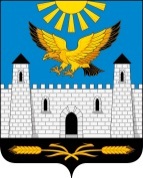                         РЕСПУБЛИКА                                                                ИНГУШЕТИЯГОРОДСКОЙ СОВЕТ ДЕПУТАТОВ МУНИЦИПАЛЬНОГО ОБРАЗОВАНИЯ ГОРОДСКОЙ ОКРУГ ГОРОД  КАРАБУЛАКЭЛДАРХА ГIАЛА СОВЕТ   386231, РИ, г. Карабулак, ул.Джабагиева, 142, Здание городского Совета тел:88734 44-48-47(ф), e-mail: gorsovet-06@mail.ruРЕШЕНИЕ            1/8-3                                                                     "   26   "     января          2017 г."Об утверждении структуры  органа местного  самоуправления "Администрация г. Карабулак"      Рассмотрев представление администрации № 141/01-15 от 25.01.2017 г., в соответствии с  Федерального закона от 06.10.2003 N 131-ФЗ "Об общих принципах организации местного самоуправления в Российской Федерации", руководствуясь частью 1 статьи 34 Устава муниципального образования "Город Карабулак", в целях формирования оптимальной организационной модели исполнительно-распорядительного органа местного самоуправления городской Совет депутатов муниципального образования  "Городской округ город Карабулак " решил:1. Утвердить структуру исполнительно-распорядительного органа местного самоуправления муниципального образования  "Городской округ город Карабулак" - ОМС "Администрация г. Карабулак" в новой редакции ().2. Признать утратившим силу Решение городского Совета муниципального образования  "Городской округ город Карабулак" от 25 апреля 2013 г. № 4/1-2 "Об утверждении структуры Администрации г.Карабулак" в новой редакции.                                                                    3. Опубликовать настоящее решение в газете "Керда ха" 4. Настоящее решение вступает в силу со дня его официального опубликования.Председатель городского Советадепутатов муниципального образования "Городской округ город Карабулак"                                                         М.З. Ганиев    Глава муниципального образования "Городской округ город Карабулак"                                                          А.И.БитиевПриложение                                                                                                                                                                                                                         Приложение к решению городского Совета                                                                                                                                                                                                                                                                                                                                                                                                                                                                           депутатов муниципального образования                                                                                                                                                                                                                                      "Городской округ город Карабулак"                                                                                                                                                                                                                                               от  26 января 2017 г. № 1/8-3